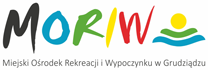 Miejski Ośrodek Rekreacji i Wypoczynku w Grudziądzu; ul. Za Basenem 2, 86-300 Grudziądztel. (56) 4624091, www.moriw.pl, email: moriw@moriw.grudziadz.pl							Grudziądz, dnia 17 lipca 2019 r.MORIW:23.230.2300.22.2019										BIP MORiWZawiadomienie o wyborze ofertyDotyczy:	postępowania w trybie zapytania ofertowego na  „Monitoring przy kawiarni na Górze Zamkowej w Grudziądzu w technologii IP dla  Miejskiego Ośrodka Rekreacji  i Wypoczynku  w Grudziądzu ”. W związku z zapytaniem ofertowym w przedmiotowej sprawie Miejski Ośrodek Rekreacji i Wypoczynku w Grudziądzu informuje, iż dokonał wyboru oferty.W postępowaniu do Zamawiającego wpłynęła 1 oferta. Za ofertę najkorzystniejszą została uznana oferta złożona przez:KAM-SYSTEM Lucyna Szuta, ul. Droga Kręta 8B, 86-300 Grudziądz.Dyrektor								/-/ Izabela Piwowarska		